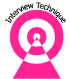 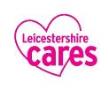       Interview Technique Impact Report 2017-18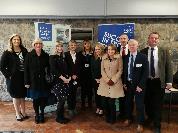 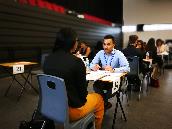 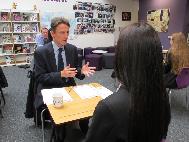 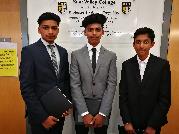 100% of schools rated the Interview Technique programme as excellent (89%) or good. 100% of schools rated Leicestershire Cares’ management / organisation as excellent (83%) or good.100% of schools rated the improvement of their students as excellent (89%) or good.94% would recommend it to other schools.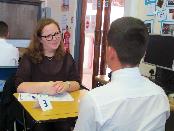 We asked the students what they thought about their experience… 90% said they enjoyed the activity.96% found the activity useful. 86% felt the interview went well. 88% said that they felt more confident about attending interview.97% felt their interviewer gave them good advice.Only 6% said they felt their mock interview had changed what they would do in the future.76% will take action to ensure they are able to perform better at your next interview.Volunteers: 96% would recommend the project to another person. 92% rated the project as excellent or good. 92% volunteers felt they had gained skills from their involvement with Interview Technique, most commonly felt they had gained were coaching and mentoring skills (94%), feedback and evaluation skills (89%), listening skills (78%) and motivating others (72%).